UČNI LISTNaloga: Miška Minka želi priti do sirčka. Na spodnjo črto zapiši korake, s pomočjo katerih bomo pomagali miški. Uporabiš lahko korake, ki so zapisani v legendi, pozoren pa bodi tudi na ovire, na katere lahko naleti miška Minka.Legenda:   – korak naprej   – korak nazaj   – obrat v levo   – obrat v desnoNaloga: Raziskovalec Marko želi priti do zlate zvezdice. Tvoja naloga je, da na spodnje črtice zapišeš korake, s katerimi bo Marko prišel do cilja. Uporabiš lahko korake na levi strani.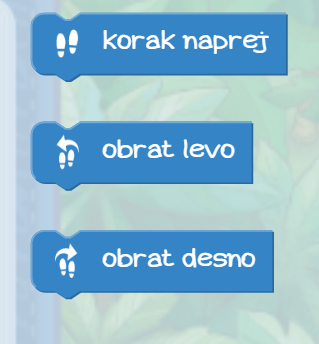 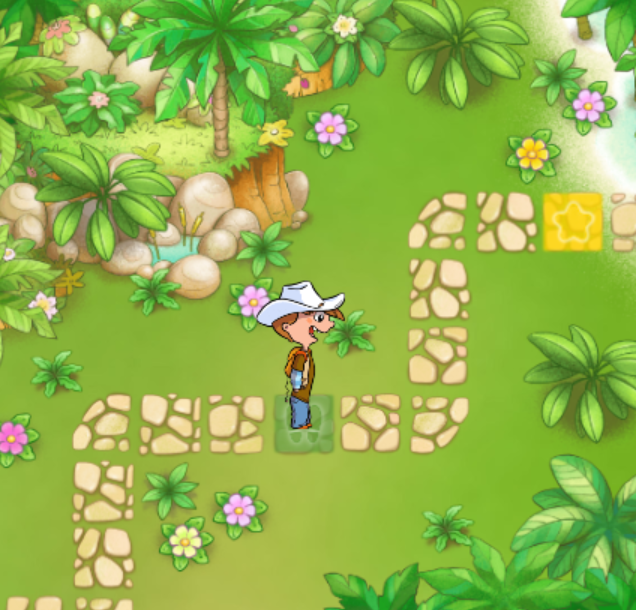 Tvoji koraki:_________________________________________________________________________________________________________________________________________________________________________________________________________________Naloga: Sedaj pa je tvoja naloga, da ugotoviš, če koraki, napisani na levi strani, pripeljejo Marka do zlate zvezdice. Odgovor napiši na črto.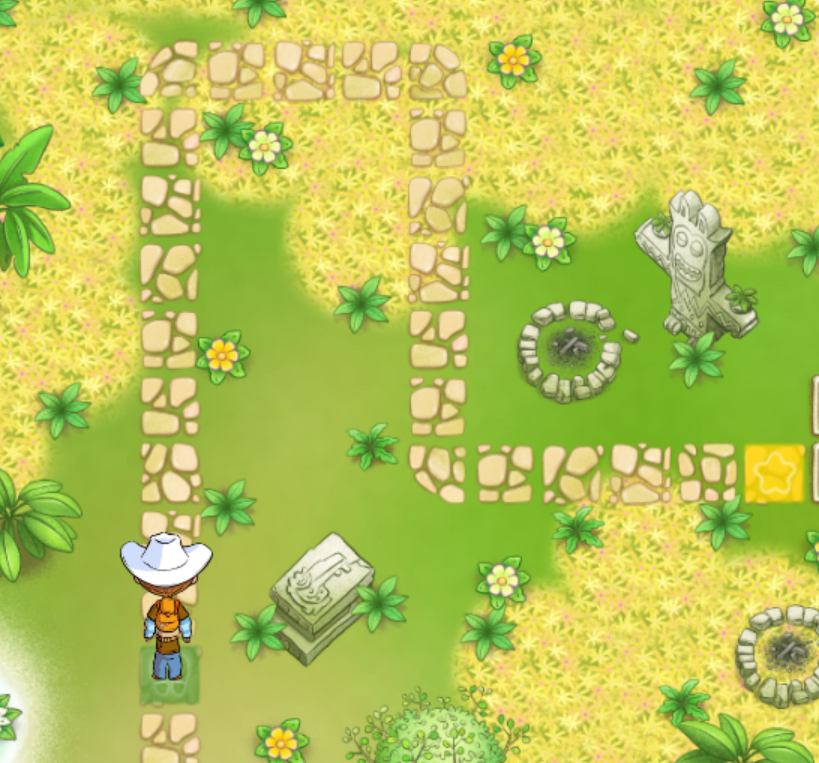 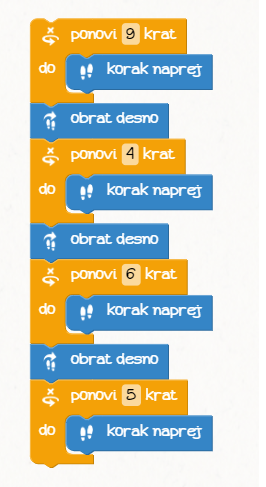 Ali Marko pride do zlate zvezdice?_____________________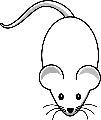 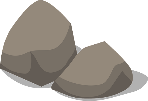 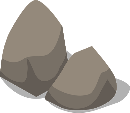 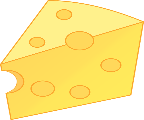 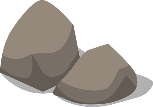 